Финалы World Ladies Cup: украинки выиграли 18 медалей!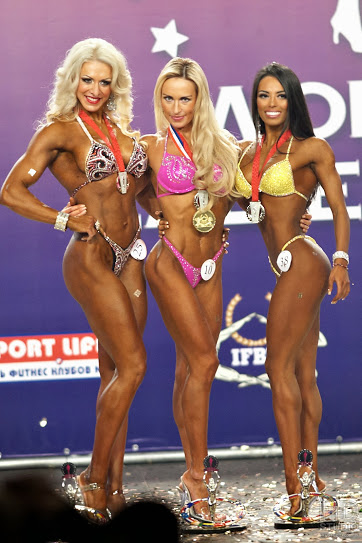 13 апреля в Киеве завершился международный турнир World Ladies Cup, где были разыграны 9 комплектов наград в фитнесе, бодифитнесе и фитнес-бикини. Украинки выиграли 18 медалей!В активе нашей команды 4 золотых, по 7 серебряных и бронзовых наград! А также абсолютная победа Ольги Караваевой в бодифитнесе! Такое же количество медалей наивысшей пробы выиграли спортсменки России, которые к тому же увезут домой и 2 кубка за абсолютное чемпионство в фитнесе и фитнес-бикини. Одна золотая медаль в копилке сборной Германии.Лучший результат наши спортсменки показали в бодифитнесе, где в двух из трёх категориях одержали победу! Чемпионками World Ladies Cup стали Алёна Чумакова (категория до 168см) и Ольга Караваева (категория свыше 168см), которая в итоге одержала абсолютную победу в бодифитнесе, а вместе с ней получила ПРО-карту IFBB и приглашение на свой первый профессиональный турнир!Хорошую форму украинки показали и в фитнес-бикини, где наши победили в двух из четырёх категориях - Ольга Вязметинова в категории до 168см и Алла Семёнова в категории до 172см.В фитнесе наша страна осталось без медалей наивысшей пробы. Всего же украинки собрали 18 медалей международного турнира World Ladies Cup, призовой фонд которого составил 54000$!Напомним, что в соревнованиях принимали участие более 50 спортсменок из Ливии, Молдовы, Венгрии, Латвии, Германии, Эстонии, России и Украины.Также в рамках турнира прошёл семинар звезды мирового фитнеса Саши Браун (Sasha Brawn, призёр «Арнольд Классик», тренер голливудских звёзд) и выставка фитнес-индустрии.Организаторы «World Ladies Cup»: вице-чемпион Европы, многократный чемпион Украины по бодибилдингу Олег Коркосенко и Национальная федерация бодибилдинга и фитнеса Украины.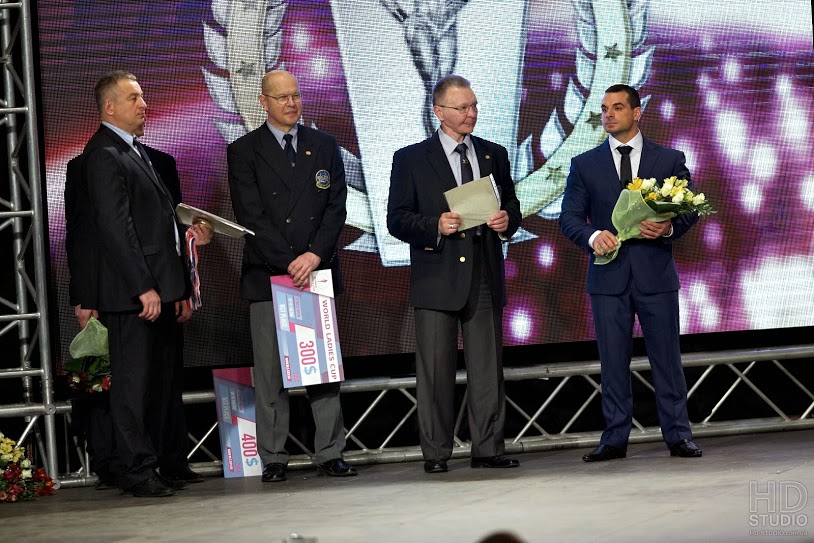 Результаты World Ladies Cup 2014:ЖЕНЩИНЫ ФИТНЕС до 163 смВера Егорова, Россия (5)Маргарита Дорошенко, Украина (2)Лариса Маляренко, Украина (1)Марина Собко, Украина (3)Gyongyi Kis, Венгрия (4)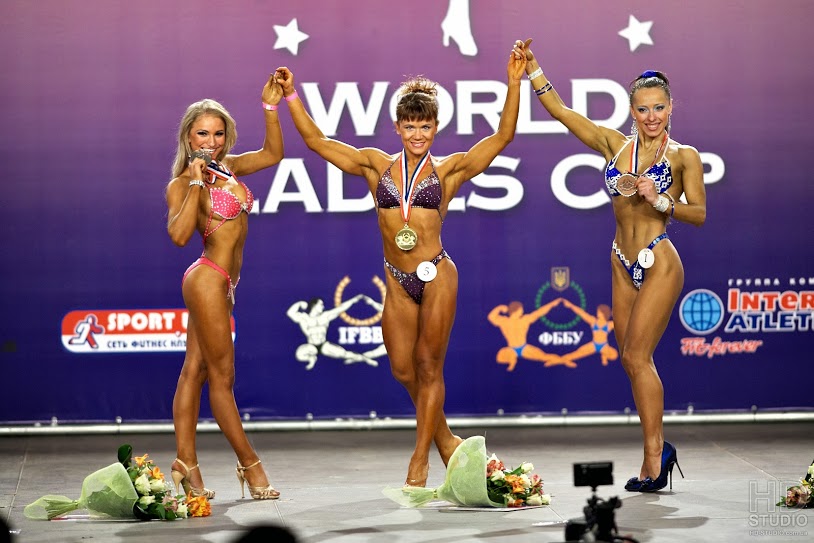 ЖЕНЩИНЫ ФИТНЕС свыше 163 смЛюдмила Никитина, Россия (10)Оксана Оробец, Украина (11)Ольга Демчук, Украина (7)Марина Кисив, Украина (8)Piroska Keresztes, Венгрия (9) 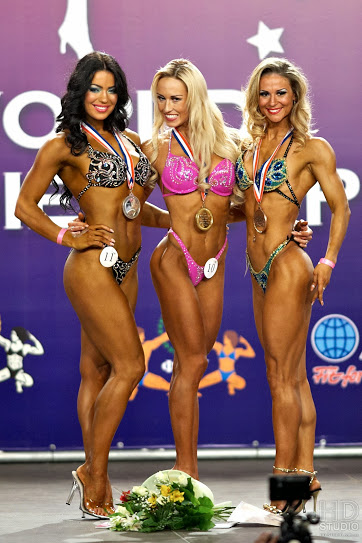 АБСОЛЮТНАЯ ЧЕМПИОНКА в фитнесе – Людмила Никитина (Россия) 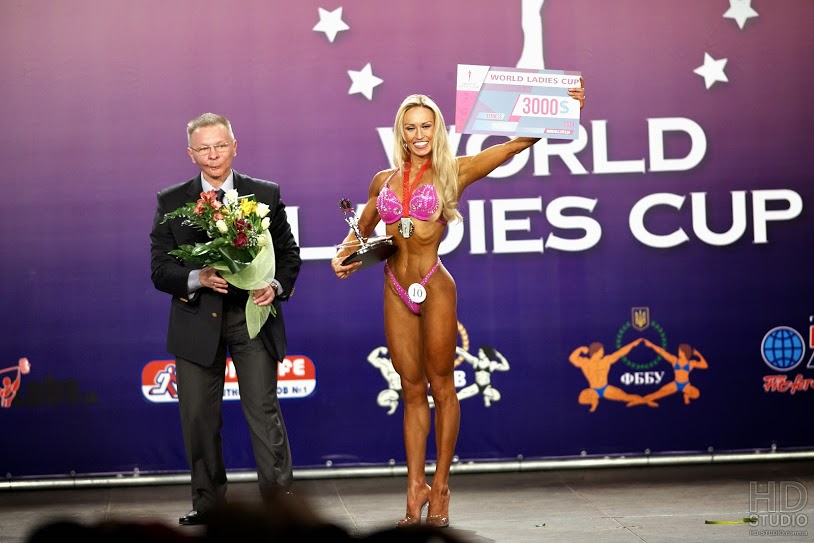 ЖЕНЩИНЫ БОДИФИТНЕС до 163 смAngela Derzapf, Германия (17)Антонина Беребеня, Украина (13)Татьяна Парамонова, Украина (15)Юлия Ленкина, Россия (18)Екатерина Грима, Украина (14)Caroline Bovelet, Германия (19)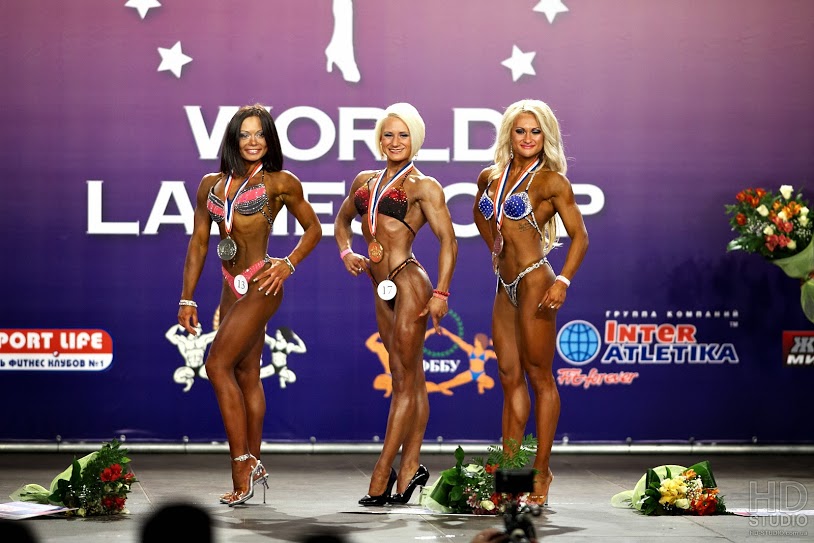 ЖЕНЩИНЫ БОДИФИТНЕС до 168 смАлена Чумакова, Украина (21)Татьяна Михейчик, Украина (22)Melissa Geimer, Германия (23)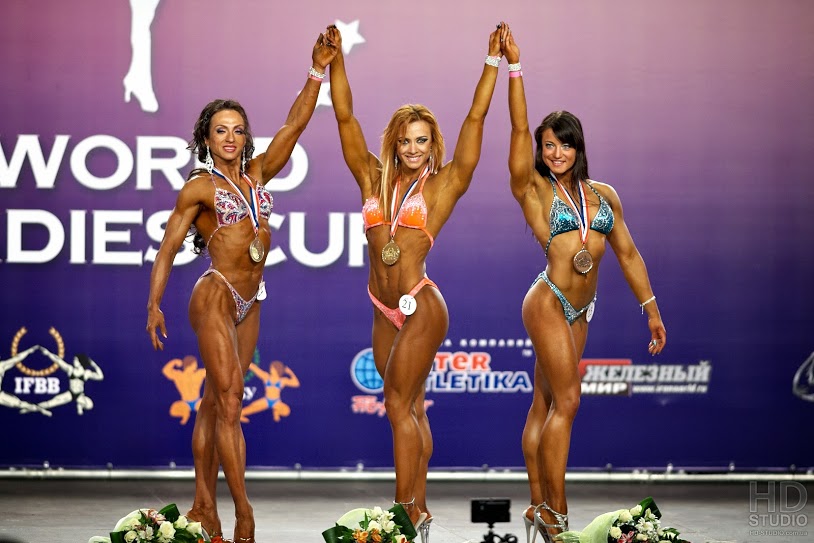 ЖЕНЩИНЫ БОДИФИТНЕС свыше 168 смОльга Караваева, Украина (25)Любовь Кравченко, Украина (27)Виталина Островская, Украина (26)Анастасия Зердецкая, Эстония (28)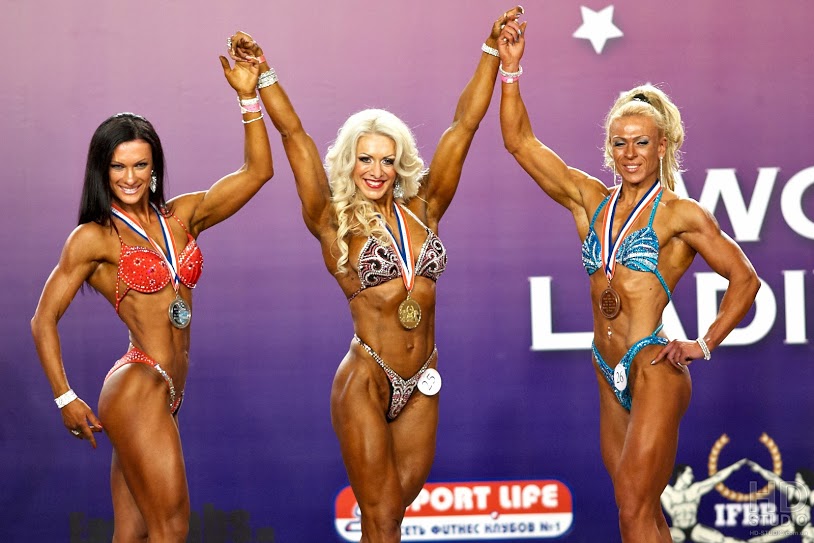 АБСОЛЮТНАЯ ЧЕМПИОНКА в бодифитнесе – Ольга Караваева (УКРАИНА)!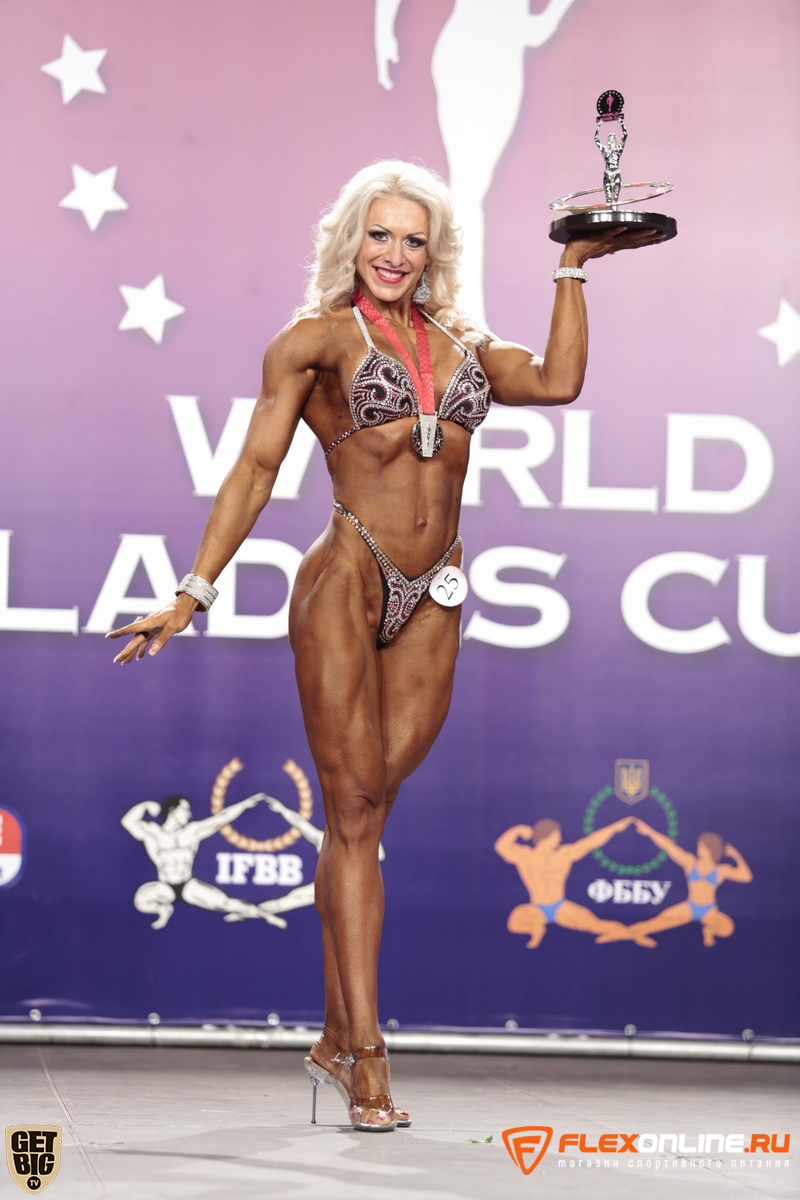 ЖЕНЩИНЫ ФИТНЕС-БИКИНИ до 163 смСофия Тандилян, Россия (38)Светлана Сидоренко, Украина (32)Екатерина Ткаченко, Украина (31)Татьяна Приходько, Украина (33)Элеонора Алибаева, Украина (35)Дарья Омельченко, Украина (34)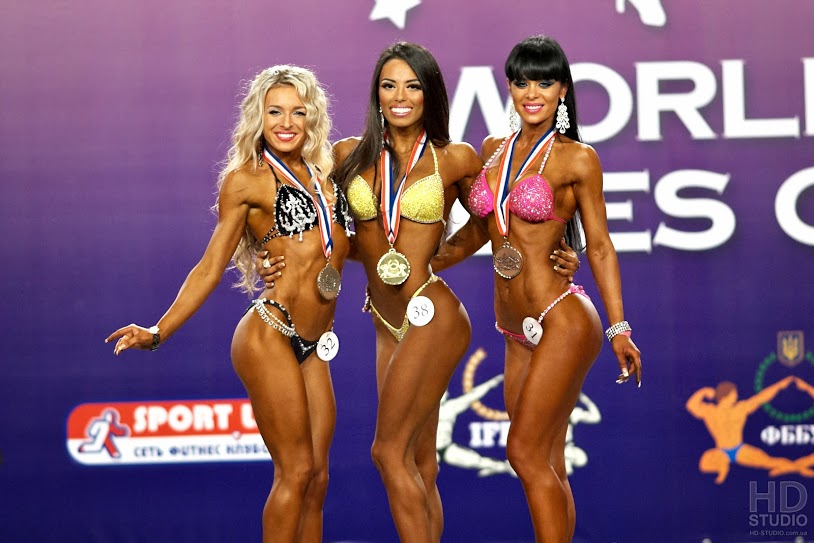 ЖЕНЩИНЫ ФИТНЕС-БИКИНИ до 168 смОльга Вязметинова, Украина (42)Светлана Ленивцева, Молдова (47)Ольга Кизин, Украина (46)Эгле Эллер-Наби, Эстония (49)Инна Рудакова, Украина (45)Наталия Заволович, Украина (43)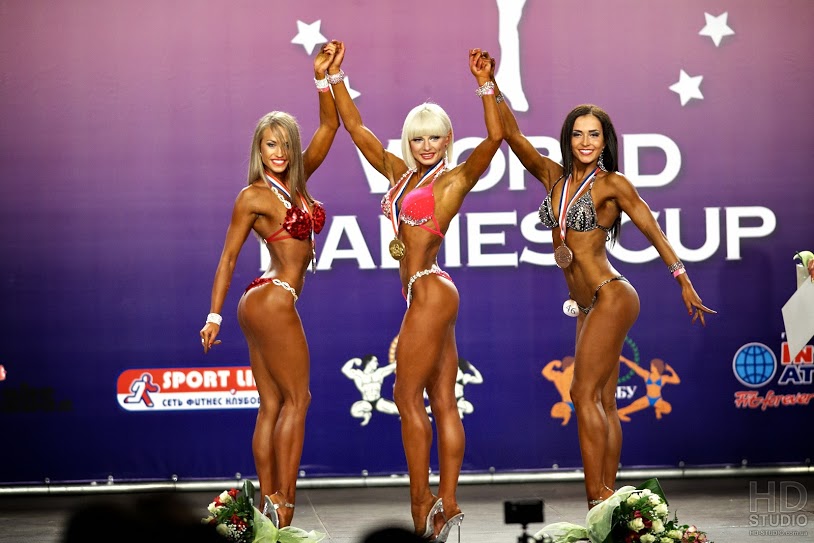 ЖЕНЩИНЫ ФИТНЕС-БИКИНИ до 172 смАлла Семенова, Украина (55)Елена Гусева, Украина (56)Reet Reimets, Эстония (58)Оксана Зотова, Украина (57)Кристина Нуут, Эстония (59)Kathrin Weishaupt, Германия (60)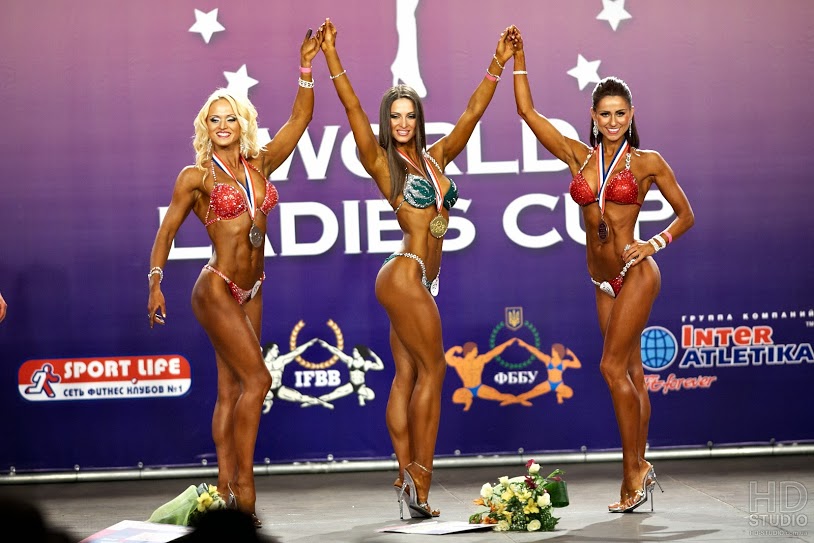 ЖЕНЩИНЫ ФИТНЕС-БИКИНИ свыше 172 смКсения Шевелева, Россия (66)Veronika Serzante, Латвия (65)Оксана Давыдова, Украина (62)Марина Квасникова, Украина (64)Анастасия Литвиненко, Украина (63)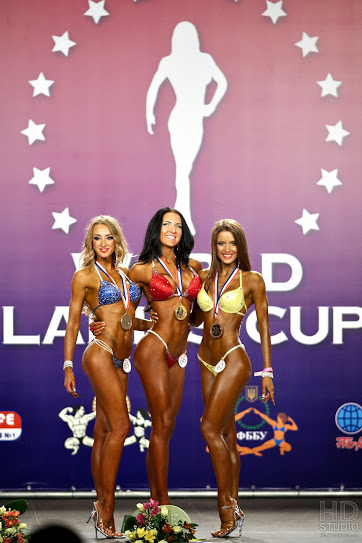 АБСОЛЮТНАЯ ЧЕМПИОНКА в фитнес-бикини – София Тандилян (Россия)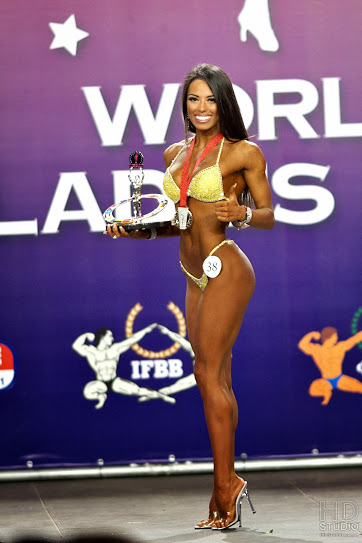 * в скобках указаны номера участницФотогалереи:GetBig: http://www.getbig.ru/gallery/thumbnails.php?album=76&page=1HD-studio: https://plus.google.com/photos/+%D0%9E%D1%85%D0%BE%D1%82%D0%B0%D0%90%D0%BD%D0%B4%D1%80%D0%B5%D0%B9/albums/6001463046077086753?sort=1